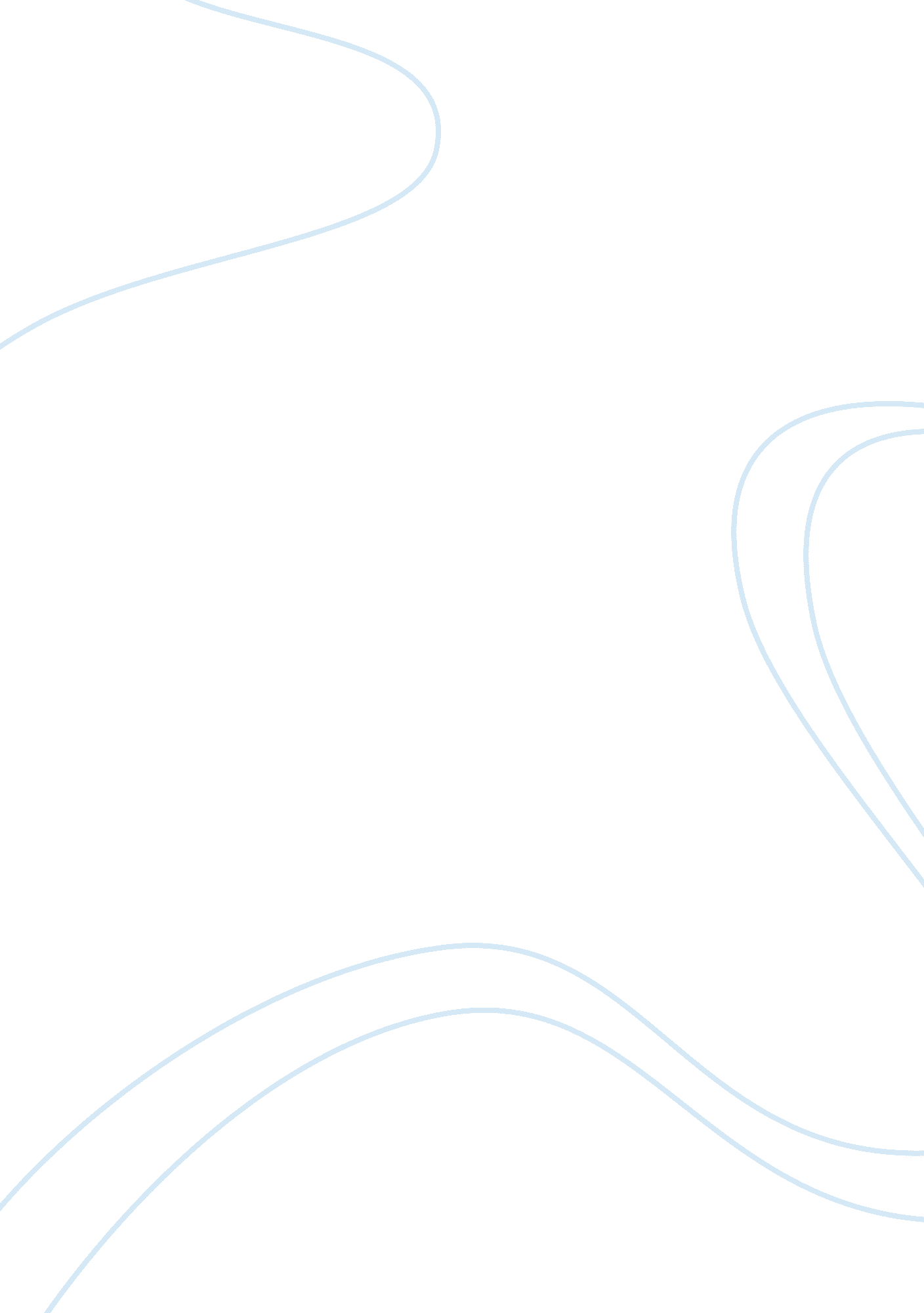 Free report on resource file binderBusiness, Company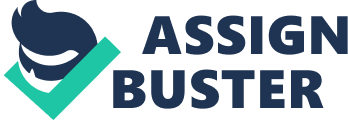 HOUSING SERVICES - Auburn Creek Assisted Living by Americare 
2906 Beaver Creek Drive, Cape Girardeau MO Cape Girardeau, Missouri 63701 Phone: 573-837-4592 
- Cape Girardeau Planning-Zoning 
401 Independence Street Cape Girardeau, MO 63703 - map Phone: (573) 339-6326 
- Cape Retirement Community Inc Phone: (573) 335-1281 3120 Independence Street Cape Girardeau, MO 63703 Web: Chateaugir. com 
- Cape town LLC 
1625 Independence Street 
Cape Girardeau, MO 63703 - map Phone: (573) 803-1557 - Gibson Recovery Center, Incorporated 
1112 Linden Street Cape Girardeau, MO 63703 Phone: (573) 334-5513 
Web: www. gibsonrecoverycenter. org LEGAL SERVICES - Limbaugh Law Firm Merchant verified Phone (573) 335-3316 407 
N Kings highway St, Cape Girardeau, MO 
- McMenamin Law Firm LLC Phone: (573) 335-7007 210 N Sprigg St, Cape Girardeau, MO 
- Remley Law Firm Phone (573) 334-2079 428 Themis St, Cape Girardeau, MO 
- Moss & Stillwell Law Firm Phone (573) 339-9223 1471 N Kingshighway St, Cape Girardeau, MO. 
- Finch Law Firm Phone (573) 339-9396 701 Bellevue St, Cape Girardeau, MO CRISIS SERVICES - Lutheran Family and Children’s Services of Missouri Southeast Office3178 Blattner DriveCape Girardeau, MO 63703573-334-5866 or 1-866-326-LFCS573-334-7593 (fax) Services: Assisted Custody Exchange Program, Wings, Foster Care, Adoption Services, Senior Service, Advocacy, Parenting Classes 
- Regional Family Crisis Center Friedheim, MOToll-free:  877-527-4747 Cape Girardeau, MO - American Addiction Centers Phone: 855-807-0253 115 East Park Drive, Second Floor, Brentwood TN 37027 
- Crisis Line For Safe house For Women Cape Girardeau, Mo 63701 Phone: (800) 341-1830Business Types: Hotlines & Helping Lines - See more at: http://mo. allpages. com/cape-girardeau/community-services/social-services-welfare/emergency-victim-services/#sthash. 5Us11xtF. dpuf 
- Safe House For WomenPhone: (573) 335-7745 
1810 East Plaza WayCape Girardeau, Mo 63703-5842Business Types: Family Crisis Services, Adult Abuse Hotline, Marriage & Family Counselors, Used Merchandise Stores - See more at: http://mo. allpages. com/cape-girardeau/community-services/social-services-welfare/emergency-victim-services/#sthash. 5Us11xtF. dpuf EDUCATION SERVICES - Southeast Hospital College of Nursing & Health Sciences 
2001 William St 
Phone: +1 573-334-6825Cape Girardeau 
- Southeast Missouri State University 
1 University Plaza 
Phone: +1 573-651-2000Cape Girardeau 
- Parents as Teachers 
301 N Clark St, Cape Girardeau, MO 63701, 
Phone: +1 573-651-3703 Cape Girardeau, MO, United States ‎ - Diabetes Education & Management Center 
211 St Francis Drive, Cape Girardeau, MO, United States ‎ 
Phone: +1 573-331-5897 
- Cape Girardeau Career and Technology Center, 
1080 S. Silver Springs Road, Cape Girardeau, MO 63703. CHILD CARE SERVICES - Beautiful Beginnings Childcare Phone: (573) 332-0119 Rasche Dr, Cape Girardeau, MO 
- Community Day School Phone: (573) 335-9141 1912 Broadway St, Cape Girardeau, MO 
- MS Martha's Daycare Phone: (573) 651-8648 601 N Kingshighway St, Cape Girardeau, MO 
- Kids Korner Child Devmnt Center Phone: (573) 334-4422 254 S Silver Springs Rd, Cape Girardeau, MO 
- Little Friends Day Care Phone: (573) 334-2799 206 S Forester Dr, Cape Girardeau, MO s MENTAL HEALTH SERVICES 1. New Vision Counseling 
2. Community Counseling Center 
402 S Silver Springs RdCape Girardeau+1 573-334-1100 
3. Riverview Counseling: Statler Judy 
4. Associated Counseling Services Inc 
5. Tender Hearts Child Therapy Center SUBSTANCE ABUSE SERVICES - Gibson Recovery Center Inc. Treatment Center in Cape Girardeau, Missouri 
Phone: (573) 334-5513 
1112 Linden Street Cape Girardeau, Missouri 63703 - Metro Treatment of Missouri LP in Cape Girardeau, Missouri 
760 South Kings highway Street Phone: (573) 335-4333 Suite F 
Cape Girardeau, Missouri 63703 
United States 
- Teen Challenge International of Mid-America 
303 Matc Ln Cape Girardeau Phone: +1 573-335-6508 
- Carmen R. Clary, CADC 
760 S Kingshighway Cape Girardeau Phone:+1 573-335-4333 
- Harrison Sharla 
20 S Sprigg StCape GirardeauPhone:+1 573-651-4177 PREGNANCY SERVICES - Crisis Pregnancy Center 
354 S Silver Springs Rd Cape Girardeau, MO 63703, United States 
Phone: ++1 573-335-8495 
- Parkland Pregnancy Resource Center 
201 N A St, Farmington, MO 63640 
Phone: + (573) 756-1517 
- Hand 'N Hand Pregnancy Help Center 
7018 Us Highway 61/67 B, Barnhart, MO 63012 
Phone: +636) 464-8400 
- Birthright of Hillsboro Inc 
10279 Business 21, Hillsboro, MO 63050 84. 71 mi 
Phone:+ (314) 962-3653 
- South County Pregnancy Help Center 
8330 Watson Rd, Saint Louis, 
Phone:+ (314) 729-9800 
- Pregnancy Resource Centers 
4331 Lindell Blvd, Saint Louis, MO 63108 
Phone: + (314) 783-0478 Works Cited pregnancy maternity services in Cape Girardeau, MO. (2013, October 1). Retrieved october 1, 2013, from kmov. com: http://linktown. kmov. com/tag/pregnancy-maternity-services/cape-girardeau/mo 